KARADENİZ EREĞLİ KUZEY MENDİREĞİ ONARIMI İNŞAATI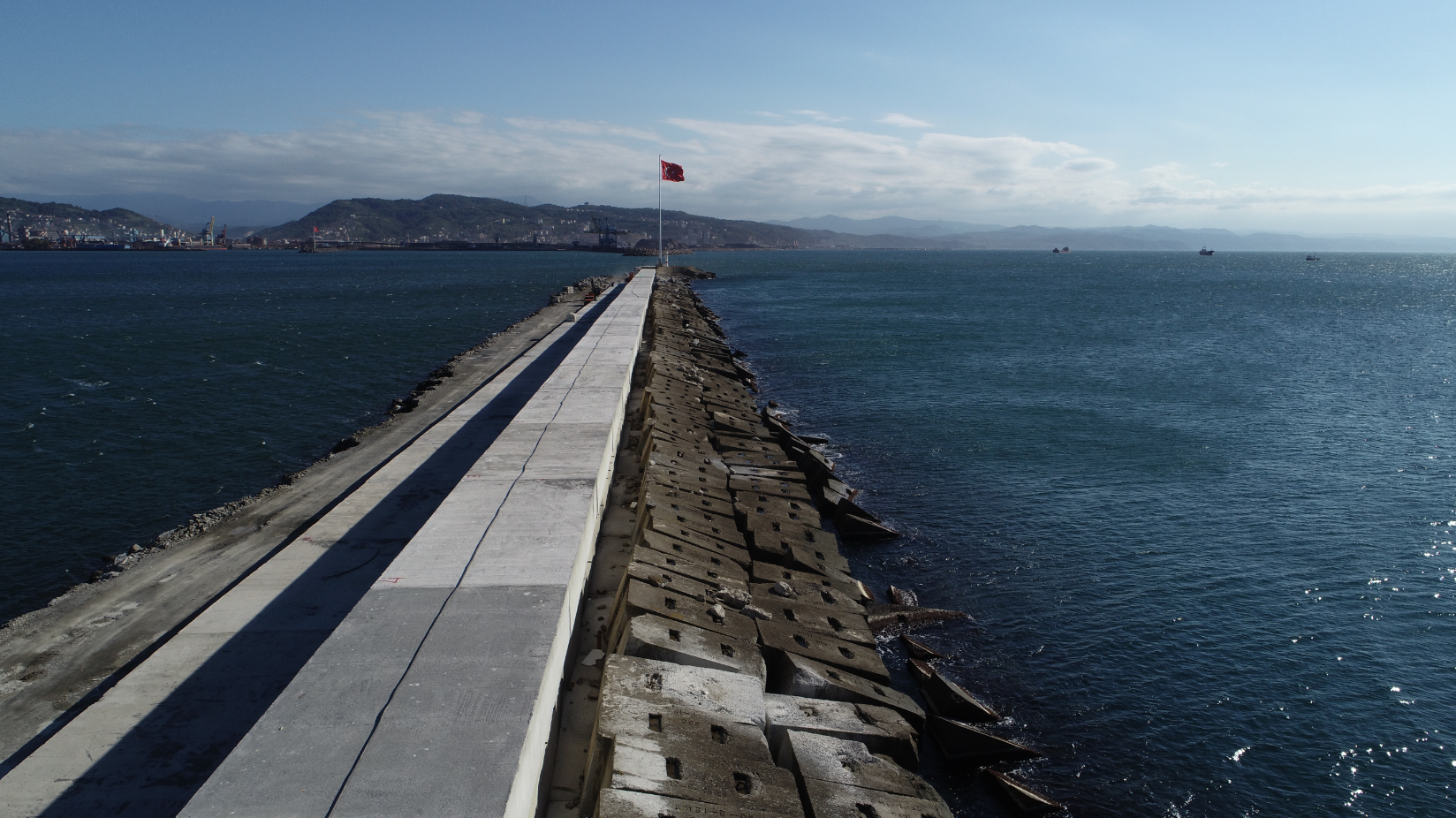 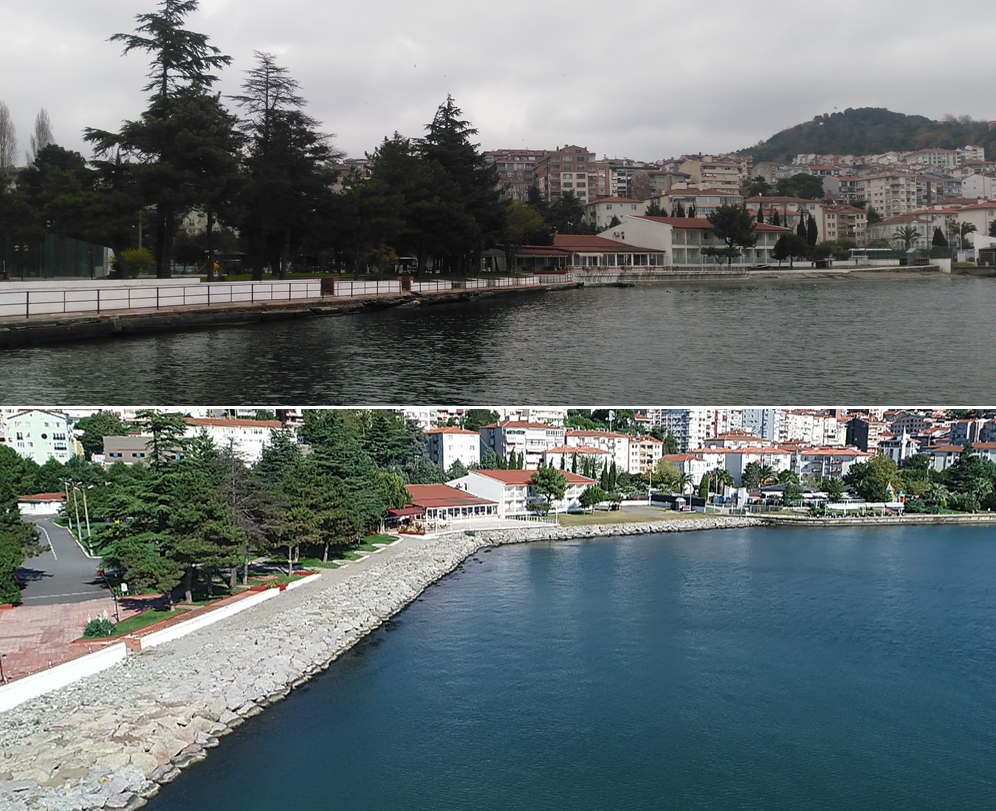 Proje Bedeli		: 9.720.000 TLBaşlangıç/Bitiş	: 15.12.2017 – 30.11.2019Teknik Özellikler	: 380 m kronman duvarı inşa edilecek, ana dalgakıran onarımı ve 390 m taş dolgu tahkimatı.